Impresso em: 07/08/2023 21:15:06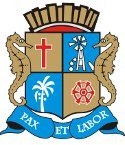 Matéria: PROJETO DE LEI - Nº 102-2022Autor:  Poder ExecutivoGoverno de Sergipe Câmara Municipal de AracajuReunião: 35 SESSÃO OrdináriaData: 10/05/2022Parlamentar	Partido	Voto	HorárioANDERSON DE TUCA BINHOBRENO GARIBALDE CÍCERO DO SANTA MARIA EDUARDO LIMAEMÍLIA CORRÊA FÁBIO MEIRELES ISACJOAQUIM DA JANELINHA LINDA BRASILPAQUITO DE TODOS PROF. BITTENCOURT PROFª. ÂNGELA MELO RICARDO MARQUES RICARDO VASCONCELOSSÁVIO NETO DE VARDO DA LOTÉRICA SHEYLA GALBASONECA VINÍCIUS PORTOPDT PMNUNIÃO BRASIL PODEMOS REPUBLICANOS PATRIOTA PODEMOSPDT SOLIDARIEDADE PSOL SOLIDARIEDADE PDTPT CIDADANIA REDE PODEMOS CIDADANIA PSDPDTSIM SIM SIM SIM SIM SIM SIM SIM SIM SIM SIM SIM SIM SIM SIM SIM SIM SIM SIM17:43:1217:43:3117:43:2017:44:3317:43:2117:43:5817:43:5717:44:1117:43:5617:44:2317:43:5117:43:5317:43:1517:43:5717:44:1617:44:0317:43:5417:44:1117:43:27NITINHODR. MANUEL MARCOS FABIANO OLIVEIRA PR. DIEGOSGT. BYRON ESTRELAS DO MARPSD PSD PP PPREPUBLICANOSO Presidente não Vota Não VotouNão Votou Não Votou Não VotouTotais da Votação	Sim: 19Resultado da Votação: APROVADONão: 0Abstenção: 0	Total de Votos Válidos: 19